Publicado en Madrid el 20/06/2019 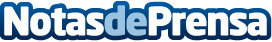 Lola Market y Scoobic se unen para el reparto sostenible en las ciudadesEl nuevo sistema de reparto 100% eléctrico comenzará hoy en modo prueba en el centro de MadridDatos de contacto:María Contenente 91 302 28 60Nota de prensa publicada en: https://www.notasdeprensa.es/lola-market-y-scoobic-se-unen-para-el-reparto Categorias: Sociedad Madrid Ecología Logística Consumo http://www.notasdeprensa.es